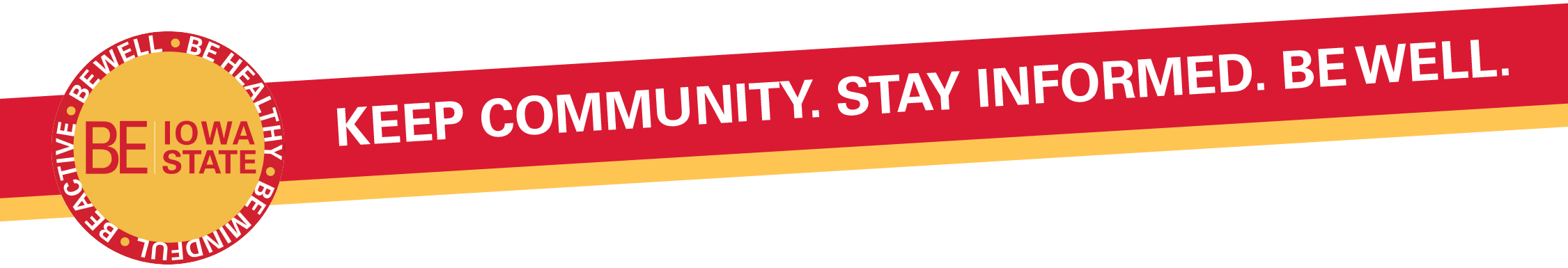 AMES RESOURCESThe SHOP (On-campus in the Food Science Building)United WayISU Dining SwipesList of Community Food PantriesSalvation Army (Ames & Central USA)Mid Iowa Community Action Food/Health Services/Family ServicesFree/Income Based MedicalFood at FirstFood at First Free MarketStory County Community ServicesClothingGood Neighbor Emergency Assistance - Food/Gas/UtilitiesSpanish Speaking TherapistsAmes/Story Co. Rent HelpRent & Utility Assistance